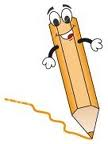 عدد الخلفاء                   أكملي :_1- عدد الخلفاء الراشدين :_..................................      2- الخلفاء الراشدون هم :_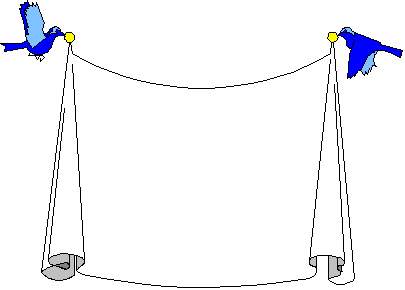 من أخلاق الخلفاء الراشدون رضي الله عنهم 